Муниципальное бюджетное учреждение дополнительного образования«Детско-юношеская спортивная школа г. Певек»Научно-практическая конференцияпо духовно-нравственному воспитанию подрастающего поколения«Истоки»Методическая разработка общешкольного мероприятия«ВЕЧЕР ПАМЯТИ: ИХ ПОДВИГ НЕ БУДЕТ ЗАБЫТ»Автор: тренер-преподаватель МБУДО ДЮСШ г. ПевекПаташева Александра СергеевнаАнадырь2022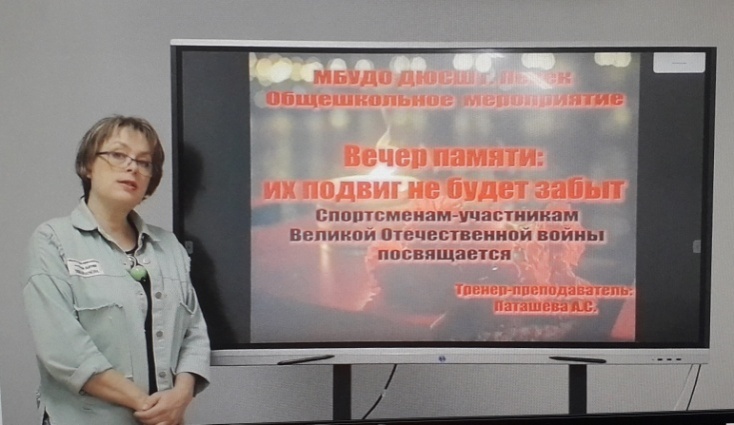 Паташева Александра Сергеевна – учитель математики и информатики, специалист физической культуры и спорта. В качестве тренера-преподавателя по волейболу в спортивной школе, помимо проведения учебно-тренировочных занятий, активно занимается организацией мероприятий воспитательной направленности, успешно внедряя элементы технологии сотрудничества, ИКТ-технологии и др. Основной целью своей работы видит в развитии навыков позитивного общения, в создании доброжелательных отношений, благоприятной эмоциональной атмосферы через организацию совместного с детьми и родителями физкультурно-спортивного и интеллектуально-творческого досуга. Имеет положительный опыт по созданию с обучающимися проектов исследовательского характера: «Пульс – зеркало работы сердца спортсмена», «Допинг в спорте: норма или зло?» и др. Выпускает ежемесячную школьную газету «На спортивной орбите». Пояснительная запискаТематическое направление представленной методической разработки – сохранение исторической памяти как необходимое условие формирования гражданской идентичности у представителей подрастающего поколения.Тема воспитательного мероприятия: «Вечер памяти: их подвиг не будет забыт».Актуальность разработки и проведения общешкольного мероприятия «Вечер памяти: их подвиг не будет забыт» заключается в необходимости создания в спортивных школах условий для формирования у подрастающего поколения, занимающегося спортом, высоких духовно-нравственных качеств. В настоящее время в системе физического воспитания вопросам нравственного становления личности спортсмена отводится особое место, так как проблема духовно-нравственного воспитания детей одна из ключевых, стоящих перед каждым родителем, обществом и государством в целом. Спортивная школа решает задачу по подготовке ответственного гражданина, который способен самостоятельно провести оценку происходящего вокруг, организовать свою деятельность в интересах окружающих людей. К сожалению, антидуховная пропаганда, которую сейчас нередко ведут средства массовой информации, приводит к распаду «связи времен», снижению критериев нравственности, потере сопричастности к истории своего Отечества. Тренеры-преподаватели указывают на изменение у детей нравственных ориентиров, проявление агрессии, бездуховности. И мы, организуя работу по духовно-нравственному воспитанию юных спортсменов, приходим к пониманию того, что традиционное образование, в том числе дополнительное, не способно в полной мере привести к духовному возрождению общества. Для этого требуются нетрадиционные подходы, позволяющие точечно задеть в ребенке его нравственные импульсы, задуматься об иерархии ценностей, целей и смыслов. Только так мы сможем воспитать духовно и физически развитого человека, то есть человека, имеющего сильный характер, ответственного за порученное ему дело, за судьбы других людей, за будущее своего народа, приобщенного к гуманистическим ценностям мировой культуры и знающего свою собственную культуру, свои истоки.Целевая аудитория воспитательного мероприятия: обучающиеся ДЮСШ и их родители (законные представители), тренеры-преподаватели, а также другие участники образовательного процесса.Цель представленного мероприятия состоит в формировании высоких нравственных качеств у молодого поколения, мотивации к занятиям физической культурой и спортом, популяризации отечественного спортивно-исторического наследия, повышения познавательного интереса к социально значимой общественной деятельности.Задачи мероприятия:формировать у обучающихся основы морали, нравственного и духовного самосознания, способного давать нравственную оценку своим и чужим поступкам;воспитывать и укреплять нравственные и патриотические ориентиры юных спортсменов;мотивировать обучающихся к проявлению неравнодушного, ответственного отношения к различным жизненным ситуациям;развивать эмоциональную отзывчивость, сопереживание другим людям, способности преодолевать трудности.Вечер памяти не единичное мероприятие в рамках духовно-нравственного воспитания юных спортсменов. Он имеет тесную связь (преемственность) с другими, предусмотренными Программой воспитания и проводимыми в ДЮСШ г. Певек мероприятиями, направленными на развитие чувства патриотизма, гражданского долга, ответственности перед Родиной.Мероприятие проводится в форме тематического вечера памяти «Их подвиг не будет забыт». Выбор данной формы не случаен. Именно она даст возможность создать необходимый эмоциональный фон, достичь поставленных целей и задач, а также позволит участникам мероприятия лучше погрузиться в заявленную тему мероприятия.Планируемые результаты: юные спортсмены вступают в коллективное сотрудничество, планируют действия, осуществляют контроль деятельности, испытают чувство гордости за Родину и ее героев, а также моральное удовлетворение от результатов творческой деятельности, повышение познавательного интереса к истории своей страны.Для достижения планируемых результатов применены элементы технологии сотрудничества в ходе совместной подготовки мероприятия, ИКТ-технологии, через создание коммуникаций участников Вечера памяти и использование мультимедиа (презентации, аудиофайлов), а также технология «Коллективно-творческие дела».Среди используемых методов и методических приемов выделим словесные и наглядные методы, использование технических средств, приемы «Чтение от первого лица» (декламация от первого лица), «Яркое пятно», «Музыкальное сопровождение», минута памяти, свеча памяти.Мероприятие предполагает использование следующих современных средств обучения: компьютерная презентация, аудиоматериал.Инновационность разработанного «Вечера памяти» заключается, во-первых, в использовании такой образовательной технологии, как «Коллективно-творческие дела», которая реализуется через обозначенный в ФГОС второго поколения системно-деятельный подход в воспитании и предполагает использование активных форм деятельности обучающихся. С помощью названной технологии в ходе проведения мероприятия мы смогли создать целостную основу духовно-нравственного развития личности. Во-вторых, инновационность обуславливается наличием заинтересованности всех участников образовательного процесса в проведении подобных общешкольных мероприятий, активной поддержки со стороны родителей. В-третьих, мероприятие опирается на федеральный проект «Страна Героев», рассказывающий о подвигах спортсменов и физкультурников (разработан Федеральным государственным бюджетным учреждением «Государственный музей спорта»), и предполагает участие в акции с таким же названием «Страна героев», запущенной Министерством спорта РФ.Мероприятие проводилось в несколько этапов.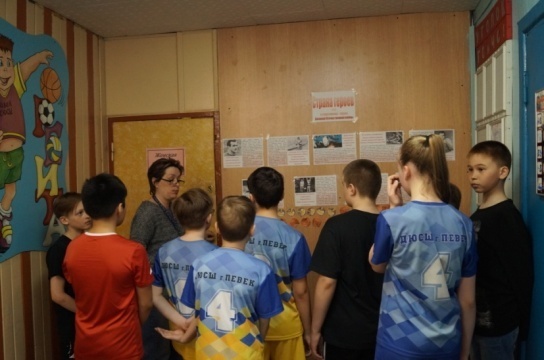 Первый подготовительный этап включал, во-первых, объявление и проведение в спортивной школе недели «Их подвиг не будет забыт». В фойе спортивного зала был оформлен стенд «Страна героев или о спортсменах-героях Великой Отечественной войны». Тренеры рассказывали своим подопечным о героических поступках спортсменов, участников войны. Следует отметить, что представленный материал заинтересовал детей и заставил задуматься. Знакомясь с биографией и боевыми подвигами спортсменов и физкультурников-героев Великой Отечественной войны, ребята окунулись в мир истории, прочувствовали минуты, часы и дни, пережитые солдатами в те страшные годы. Обучающиеся задавали вопросы, а после в знак благодарности и уважения защитникам Отечества прикрепили на стенд изображение мячей с георгиевской ленточкой. Так, юные спортсмены приняли активное участие в акции «Страна героев», запущенной Министерством спорта РФ.  Во-вторых, были подготовлены материалы для проведения Вечера памяти: презентация, тексты для выразительного чтения (приложение), аудиозаписи отрывка из стихотворения Р. Рождественского «Слушайте! Это мы говорим. Мертвые», отрывок из музыкального произведения Моцарта «Реквием», песня в исполнении М. Бернеса «Журавли», звук метронома на минуту молчания.При подготовке текстов для выразительного чтения активно использовались материалы, предложенные в комплексной научно-методической разработке «Страна героев», интернет-ресурсы, художественная и публицистическая литература. Материал отбирался так, чтобы был интересен для людей разной возрастной категории.Презентация подготовлена для сопровождения всего хода мероприятия. Она дополняет и иллюстрирует словесный материал Вечера памяти. В ней соблюдены все требования к данному интерактивному мультимедийному электронному образовательному ресурсу. Ее содержание соответствует поставленным дидактическим целям и задачам. Текст на слайдах лаконичен и максимально информативен, выдержаны шрифты, которые хорошо читаемы, отсутствуют фактические ошибки, удачно подобраны картинки, представленная информация достоверна.В-третьих, на подготовительном этапе была проведена работа с обучающимися и родителями, которые на мероприятии выполняли роль чтецов исторических фактов из жизни спортсменов участников войны, являющихся примерами того, как занятия спортом способствуют формированию нравственных качеств личности, воспитывают дисциплину и стойкость духа. Для того чтобы названные участники на мероприятии смогли выразительно и эмоционально прочитать тексты от первого лица, им раздали слова для предварительной подготовки в домашних условиях. Дополнительно проведены разъяснительные беседы относительно прочтения предложенных текстов с родителями и индивидуальные репетиционные чтения с обучающимися. Подготовительный этап завершился приглашением участников образовательного процесса на мероприятие через оформленную афишу-объявление, размещенную тренерами в чатах WhatsApp спортивных групп, на стендах в спортивных залах, а также в эфире телеграмм канала спортивной школы.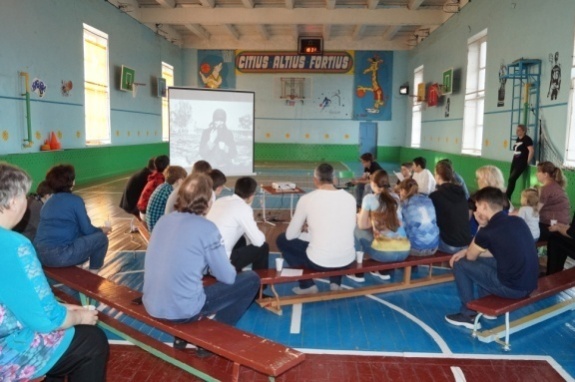 Второй этап – это непосредственно проведение самого мероприятия. Для этого в спортивном зале «Орбита» были подготовлены материально-технические условия организации Вечера памяти: установлена аппаратура (ноутбук, проектор, экран, звуковая колонка), расставлены по кругу скамейки, размещены на отдельном столе свечи в стаканчиках.Участники мероприятия были рассажены вокруг экрана по кругу, каждый в руках держал стаканчик со свечой. Вечер памяти прошел торжественно и одновременно трогательно. Третий этап предполагал информационное сопровождение Вечера памяти в средствах массовой информации. Певекская телестудия, приглашенная на данное мероприятие, сделала репортаж, который вышел в эфир их телеграмм канала. Мы в свою очередь, опубликовали на страницах школьной газеты «На спортивной орбите» (выпуск № 28 май 2022) статью «Через века, через года... Помните!», а также сделали свой видеоролик, который был размещен в telegram-канале спортивной школы и направлен тренерами в чат-группы детей и родителей.Данная методическая разработка может использоваться для проведения подобного Вечера памяти в любой спортивной школе нашей страны. Она содержит весь необходимый дидактический материал. К тому же, как показал личный опыт, данное мероприятие имело много положительных отзывов. И родители, и дети, принявшие в нем участие, указывая на душевность, эмоциональность, содержательность мероприятия, единодушно говорили о необходимости проведения таких встреч. Именно в этом и состоит практическая значимость представленного общешкольного мероприятия «Вечер памяти: их подвиг не будет забыт».Ход общешкольного мероприятия«Вечер памяти: их подвиг не будет забыт»Мероприятие проводится в спортивном зале. Гости и участники берут в руки свечи и рассаживаются по кругу от экрана, на который выведена соответствующая заставка (слайд 1 презентации). Перед экраном установлены три зажженные свечи, символизирующие огонь людских сердец, память о тех, кто не вернулся с жестокой и страшной войны.Вечер памяти торжественной речью открывает ведущий: «В 40-х они шли на фронт, а в 50-60-х брали медали на Олимпийских играх для большой страны. Увы, о наших спортсменах, участниках Великой Отечественной, мы знаем, непростительно, мало. Можно даже сказать, не знаем почти ничего. Поэтому сегодня мы собрались вспомнить тех, кто прошел концлагеря и был тяжело ранен, освобождал Польшу и Чехословакию, гонял трофейные катера, лечил раненых и служил в разведке, отдавал свою жизнь за Родину. Тех, кто был там, где пролетали пули, гремели пулеметные очереди, и было по-настоящему жарко.В полной тишине звучит отрывок из стихотворения Р. Рождественского «Слушайте! Это мы говорим. Мертвые» (аудиозапись). На экране в автоматическом режиме одна за другой меняются картинки военных лет (слайд 2 презентации).Чтецы начинают представлять судьбы спортсменов участников войны, выразительно и эмоционально зачитывая тексты от первого лица, то есть от самого героя-участника войны. На экране во время чтения отображается герой, о котором идет речь. После своей декламации чтец подходит к экрану, зажигает свою свечу и устанавливает ее в отведенном месте.1 чтец: Виктор Чукарин (слайд 3 презентации)2 чтец: Евгений Лопатин (слайд 4 презентации)3 чтец: Алексей Комаров (слайд 5 презентации)4 чтец: Нина Петрова (слайд 6 презентации)5 чтец: Леонид Мешков (слайд 7 презентации)6 чтец: Иван Удодов (слайд 8 презентации)7 чтец: Юрий Литуев (слайд 9 презентации)8 чтец: Любовь Кулакова (слайд 10 презентации)9 чтец: Григорий Пыльнов (слайд 11 презентации)10 чтец: Николай Королев (слайд 12 презентации)11 чтец: Сергей Щербаков (слайд 13 презентации)12 чтец: Яков Пункин (слайд 14 презентации)13 чтец: Иван Федоров (слайд 15 презентации)После рассказа, озвученного 13 чтецом, ведущий зачитывает отрывок из стихотворения «Реквием» Р. Рождественского. Звучит музыкальное произведение Моцарта «Реквием» (слайд 16 презентации).Объявляется минута молчания. Под звуки метронома на экране в автоматическом режиме появляются лица спортсменов героев Великой Отечественной войны 1941-1945 годов (слайды 17-18 презентации). 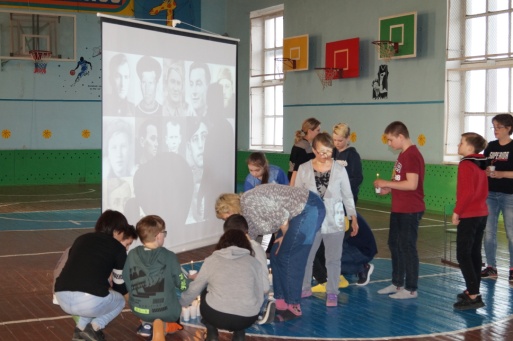 В исполнении М. Бернеса звучит песня «Журавли» (слова Расула Гамзатова, музыка Яна Френкеля), участники мероприятия зажигают и ставят свечи у экрана в отведенном для этого месте, отдавая дань уважения и почтения всем мужественным солдатам.Выводы:«Вечер памяти: их подвиг не будет забыт» был проведен 7 мая 2022 года в МБУДО ДЮСШ г. Певек. В нем приняло участие более 50 человек. Данное мероприятие нацелено не только на обучающихся спортивной школы, но и на более широкую аудиторию. Наличие межпредметных связей с историей, литературным чтением, искусством делает такие встречи интересными и познавательными для всех. Не вызывает сомнения, что «Вечер памяти: их подвиг не будет забыт» позволяет не только воспитать патриотизм, но и формировать нравственную, духовную культуру, правильные ценностные ориентиры, чувство гордости за свою Родину, развивать интерес к истории страны. Приложение Дидактический материал для проведения общешкольного мероприятия«Вечер памяти: их подвиг не будет забыт»(тексты для чтения)Ведущий: В 40-х они шли на фронт, а в 50-60-х брали медали на Олимпийских играх для большой страны. Увы, о наших спортсменах, участниках Великой Отечественной, мы знаем, непростительно, мало – можно даже сказать, не знаем почти ничего. Поэтому сегодня мы собрались вспомнить тех, кто прошел концлагеря и был тяжело ранен, освобождал Польшу и Чехословакию, гонял трофейные катера, лечил раненых и служил в разведке, отдавал свою жизнь за Родину. Тех, кто был там, где пролетали пули, гремели пулеметные очереди, и было по-настоящему жарко. 1 чтец: Я, Виктор Чукарин, человек, прошедший через семнадцать фашистских концлагерей, потерявший право на собственное имя, узник № 10491, выживший в Бухенвальде, и на «барже смерти», чтобы после всего этого стать семикратным олимпийским чемпионом. Война для меня получилась непродолжительной. В 20 лет ушел добровольцем и стал бойцом 1044-го полка 289-й стрелковой дивизии Юго-Западного фронта. В бою под Полтавой был ранен и контужен и оказался в плену. Так начался ад, растянувшийся на долгих три с половиной года. Это непосильный труд, болезни, голод, когда каждый день мог стать последним. Кто-то, не выдержав мучений, сам бросался на колючую проволоку под высоким напряжением, кто-то покорно ждал своей очереди в газовую камеру. А я при каждой возможности пытался заниматься гимнастикой, подсматривал упражнения у немецких надзирателей – спортивная гимнастика до войны была культовым видом спорта в Германии, и спортсмены этой страны считались сильнейшими в мире. Последние месяцы войны провёл в лагере на самом севере Европы.В первых числах мая 1945-го, когда уже пал Берлин, нас, узников лагеря, загнали на баржу и вывезли в море. От заключённых, свидетелей гитлеровских злодеяний, немецкое командование приказало избавиться. Но, то ли исполнители не решились взять на свои души ещё один тяжкий грех, то ли просто спешили спасти собственные шкуры, однако топить баржу не стали. Переполненное измученными узниками судно, носившееся в море по воле волн, перехватил английский сторожевик, спасший нас от смерти.Вернулся домой «доходягой», весом в 40 килограммов. Это была человеческая тень… Я шел домой. Не озираясь по сторонам! Хватит! Лагерь остался позади. Я же свободен! Но родная мать сразу не узнала скелет, обтянутый кожей, с глазами глубокого старика… Испуганно поворотилась ко мне мать, недоверчиво качнула головой. Подошла вплотную и, неожиданно наклонив мне голову, провела по ней вздрагивающей рукой.– Он! Сыночек! – вырвалось у неё вместе со слезами. Только шрам, оставшийся на голове с детства, убедил женщину, что перед ней действительно её сын. 2 чтец: Мне, Евгению Лопатину, чемпиону города, мастеру спорта пророчили победу на первенстве СССР, но одержать ее помешала война. В августе 42-го я попал на передовую под Сталинградом. Меня назначили командиром роты – противотанковых ружей. Нет нужды описывать эти тяжелейшие бои. Потери с нашей стороны были колоссальные. Люди умирали быстрее, чем ты успевал узнать их имена.  В моей роте из ста человек после первого боя выжили семнадцать. Противотанковое ружье весило 22 кг, и таскать его нередко приходилось в одиночку, так что физическая сила очень пригодилась. 11 сентября 1942-го в степи у деревни Ерозовки немецкая дивизия вермахта прорывалась к Волге. Моя рота успешно отбивала их атаки – на нашем счету было семь вражеских «тигров». А потом меня зацепил снайпер. Четырех солдат, что рядом были, на месте убил, а мне прострелил руку. На том война для меня и закончилась. Пуля прошла навылет, перебив кость. Диагноз врачей смахивал на приговор. Пальцы на левой руке практически не разгибались. Так для меня началась новая война за право вернуться в спорт. С вердиктом врачей я не смирился, едва о нем услышал, тотчас сказал себе: ничего подобного, и я это докажу. У меня была цель не просто разработать руку, а вернуться в тяжелую атлетику, пробиться в сборную. Обидно было бы в расцвете лет завершить спортивную карьеру. Ни боль, ни трудности не пугали. Я знал, что надо лишь верить в свои силы и набраться терпения. Жизнь подтвердила мою правоту. 3 чтец: Меня зовут Алексей Комаров. Как и многие мои друзья по спорту с оружием в руках ушел защищать Родину. Тогда попав в часть, я спросил у старшины, когда получу винтовку, он ответил: «Получишь тогда, когда кого-нибудь убьют»… Винтовку я получил быстро. Вначале был стрелком, пулеметчиком лыжного батальона. Боевое крещение принял в декабре в районе Беломорско-Балтийского канала. Бои были тяжелыми, глубокий снег, морозы, когда убили напарника, пришлось одному вытаскивать и пулемет, и боезапас.В январе 1942 года наш 126-й стрелковый полк вел оборонительные бои в Карелии. Я служил в лыжном батальоне. Как-то нас подняли по команде: «В ружье!». Как выяснилось, к нам в тыл проникла группа немецких разведчиков. Перед бойцами была поставлена задача: прочесать лес. К этой операции приступило несколько групп лыжников. В одной из них был и я. Врагов удалось обнаружить только под утро: их выдал разговор, который они вели. Пятеро наших бойцов пошли в обход, а остальные залегли и изготовились к бою. И вдруг – очередь из немецкого автомата! Фашисты обнаружили нас и первыми открыли огонь. Мы дали несколько ответных очередей, а затем вновь наступила тишина: стрелять бесполезно, в темноте ни мы их не видим, ни они нас. Так и лежали в снегу, дожидаясь рассвета. В предутренние сумерки вновь завязывается перестрелка, и вот тогда-то мы заметили, что четверо вражеских разведчиков на лыжах быстро уходят в сторону линии фронта. Вшестером бросаемся в погоню, а пять наших товарищей остались лежать на снегу… Завязалась необычная гонка. Догнать врага было делом нелегким, все они оказались хорошо подготовленными лыжниками. Время от времени мы открывали огонь по убегавшим фашистам, но он был не эффективным: ведь вели его без прицела сходу, да и по движущейся цели, к тому же деревья мешали. В бешеном темпе пробежали около 8-и километров и готовы были еще бежать сколько угодно, только бы отомстить фашистам за своих погибших товарищей, взять хотя бы одного из убегавших в качестве «языка»… И вновь короткая перестрелка. Ранен наш боец, но и один фашист, тоже раненый, отстал и был взят нами в плен. В это время другие немцы, сбросив куртки, сделали стремительный рывок, уходя к своим. В последний раз даем очередь из автоматов и видим, как один из них валится на землю. Пленный немец оказался обер-лейтенантом и, как я потом узнал, этот пленный дал на допросе ценные сведения нашему командованиюПод Ленинградом пришлось хлебнуть, как говорится, по полной программе. Цель была – деблокировать Ленинград и сорвать новый штурм города, который готовили немцы. Все это планировалось завершить к празднику 7 ноября. Но не получилось у нашего командования. Ленинградский и Волховский фронты так и не соединились, потери же были колоссальные. Вспоминаю иногда, как мы наступали со стороны болот без артподдержки, а немцы укрепились на высотах, и поливали нас огнем как хотели. У нас был приказ – идти вперед! И мы шли и гибли на каждом шагу. Болота уже замерзли, и по ним двинулись немецкие танки. Деваться нам, пехоте, было просто некуда. Именно здесь я получил тяжелую контузию… 11 месяцев провел в госпитале. Первые три дня даже фамилию не спрашивали – настолько все были уверены, что не выживу. Но выкарабкался … 4 чтец: У войны не женское лицо – так пишут писатели и поэты, а в реальной жизни – иначе. В годы Великой Отечественной свыше миллиона женщин встали в боевой строй, среди них была и я, Нина Петрова. 22 июня 1941 года я смешалась с толпой добровольцев у райвоенкомата, и заявила Военкому: «В совершенстве владею боевой винтовкой и личным оружием. Работала в госпитале, сдала нормы на значок «Готов к труду и обороне». Прошу немедленно направить меня на фронт». Мне ответили: «Но ваш возраст. Вам 48 лет». Через несколько дней я с винтовкой в руках стояла в боевом строю дивизии народного ополчения Ленинграда. Готовой к любым испытаниям меня сделали характер и спорт.С ноября 1941 года находилась в рядах действующей армии, став снайпером 1-го стрелкового батальона 284-го полка 86-й Тартуской стрелковой дивизии. В батальоне я прошла весь свой военный путь от рядового снайпера до старшины – командира отделения снайперов. Ходила в атаку и в разведку. Учила снайперскому мастерству молодых воинов, воспитывала в них выдержку и самообладание.Как-то пуля немецкого снайпера пробила мне шапку и опалила волосы... В другой раз, сидим мы со старшим лейтенантом артиллерии на крылечке, немец бьёт из орудий, снаряды ложатся далеко за домом. Он говорит: 4-й год воюю и ещё не был даже ранен... Я ему отвечаю: «4-й год и я на войне, тоже не ранена, несмотря на то, что всё время на передовой». Его вызвал командир. Через минуту разорвался вражеский снаряд. Двух человек убило, нескольких – ранило. Старший лейтенант артиллерии ранен в руки и ноги, а меня поцарапало, оглушило, получилась общая контузия, отчего и болит спина. Вот и похвасталась…На фронте меня солдаты звали «Мама Нина». Наверное, потому что я была старше большинства из них, безусых мальчишек, годившихся в сыновья. Кто первый сказал мне «мама»? Даже, не знаю… Может, солдат Нурлумбеков? Горячий и неровный характер мешал этому пареньку овладеть искусством меткой стрельбы, а я настойчиво, именно по-матерински твердила: «Будешь снайпером, научу». И добилась. 6 января 1944 года находилась в боевых порядках стрелковых подразделений в районе села Зарудины Ленинградской области. День был ясный. Я заняла удобную позицию и затаилась. Рассвело. Противник был осторожным. Удобной ситуации для стрельбы долго не представлялось, хотя с обеих сторон периодически возникала перестрелка. Около 9 часов утра среди пулемётных и автоматных очередей раздался мой сухой винтовочный выстрел. Разведчики, наблюдавшие за позициями противника, увидели, как вражеский связист, исправлявший телефонную линию, ничком упал на землю. Через несколько минут эта же участь постигла и второго врага, который выполз из дзота для того, чтобы поинтересоваться судьбой телефониста. Но вот меня заметили… Пулемётные очереди ударили в бруствер окопа, где я находилась, но вреда не причинили. Воспользовавшись тем, что набежавший порыв ветра поднял снежную поземку, быстро перебежала на запасную позицию и продолжила «охоту». В тот день я уничтожила ещё троих… К концу февраля на моем счету было 23 фашиста.Устала я воевать, ведь уже четвертый год на фронте. Скорее бы закончить эту проклятую войну и вернуться домой. Как хочется обнять дочку, поцеловать милую внученьку! Может, и доживем до этого счастливого дня. ...Скоро мне вручат орден Славы первой степени, так что бабушка будет полным кавалером, если доносит голову до конца... Не случилось... Помешала нелепая авария – машина, в которой ночью 1 мая 1945 года я с группой минометчиков ехала на позиции в немецкий город Штеттин, из-за плохой видимости сорвалась с обрыва. До победы оставалось каких-то восемь дней… Орден Славы I степени был присвоен уже посмертно…5 чтец: Началась война и я, Леонид Мешков, добровольно ушел в действующую армию. Был направлен в подразделение разведки одной из частей Ленинградского фронта. На Лужском оборонительном рубеже понадобилось срочно произвести разведку тыла противника. Несколько попыток переправиться на лодках через реку Лугу не увенчались успехом, и тогда это было поручено пловцам – мне, старшему сержанту и боевому товарищу Кулакову. Нам было поручено проникнуть в расположение вражеской части, выяснить дислокацию огневых точек и численность личного состава.Под покровом ночи мы переплыли быструю Лугу и пробрались на территорию, занятую противником. К вечеру добыли необходимые сведения и стали спускаться к реке. Здесь нас обнаружили немецкие посты, осветили местность прожекторами, открыли огонь. Кулаков был тяжело ранен и потерял сознание. Я взвалил его на плечи и ползком добрался до реки. И тут почувствовал сильный удар в правую руку: меня ранил осколок разорвавшейся рядом мины. Усилием воли сохранил сознание. Правая рука не действовала, я прижал ее к туловищу, левой рукой подхватил раненого товарища и бросился в воду. Плыть мог только с помощью ног на спине. У меня на груди в беспамятстве лежал Кулаков. Левой рукой я держал Ивана Сергеевича за подбородок. Правая рука висела плетью. Но плыл. Ноги в огромных, разбитых солдатских сапогах все время опускались ко дну, мешая движению. Вокруг рвались мины. Преодолеть узкую полоску воды, всего каких-нибудь шестьдесят метров, отделявшие левый берег реки от правого, было неимоверно тяжело... Вскоре на нас наткнулся связист. Пришли санитары. Меня положили на носилки и понесли в батальонный санпункт. В госпитале ординатор доложил профессору: «Ранение в плечо. Шесть осколков мины. Поврежден плечевой сустав, порваны сухожилия, перебиты нервы».Мужество, высокое мастерство в плавании, выносливость помогли мне сохранить жизнь себе, раненому товарищу и выполнить боевое задание. Важные данные были доставлены командованию.А дальше – госпиталь. Длительное лечение, интенсивное восстановление, и все же меня комиссовали… 6 чтец: 22 июня 1941 года моя жизнь, то есть жизнь Ивана Удодова, разделилась на «до» и «после». В самом ее начале папа Василий Петрович ушел на фронт сапером – и не вернулся. В июне 1942-го наш поселок Глубокий, что под Ростовом, заняли немцы. Они разместились в нашем доме. Мама Феодосия Яковлевна не смогла пережить тягот и унижений и вскоре скончалась. Я оказался в детском доме. Через полгода войска Вермахта, оставляя поселок после разгромов и мародерств, угнали с собой сотни «рабов». В их числе оказался и я. Мне тогда было 17 лет.Сперва была работа на фермерской конюшне у некоего бюргера-самодура. Работой, впрочем, это было назвать трудно: бюргер стремился не столько получить какой-либо результат от «унтерменша», сколько покуражиться и продемонстрировать собственное господство. Немец нещадно морил меня голодом, держал в черном теле, давал невыполнимые поручения, жестоко избивал за малейшие провинности, в том числе надуманные. Однажды, когда «хозяин» ударил меня вилами в пах, я не выдержал… Очнувшись от боли, сразу же в ответ стукнул садиста скребком для чистки лошадей. Вот за эту «провинность» и последовал Бухенвальд.Следующие полтора года я провел в восьмом детском блоке крупнейшего из концлагерей. Воспоминания остались самые неприятные. Надо мной издевались так, что вся голова покрылась шрамами. А пытки голодом были несравнимо более суровыми, нежели те, которые устраивал у себя бюргер. Я мог попросту умереть от истощения, если бы на выручку не пришел пленный советский офицер Петрусь, которого заключенные с теплотой прозвали «дядей Сашей». Он добивался для меня хотя бы минимально необходимой пищи, а 11 апреля 1945 года не дал погибнуть от заворота кишок. Дело в том, что в этот день в Бухенвальде случилось восстание – и тысячам узников удалось дорваться до еды. Я, как и многие объелся до такой степени, что желудок, иссушенный многолетним голоданием, не выдержал. Многие узники погибли, а мне не дал умереть Петрусь. Он отпоил меня теплой водой. Далее – в Бухенвальд вошли американские войска, и последовало вызволение из нацистского плена. Тогда я не мог даже как следует порадоваться, так как лежал пластом, и от изнеможения не мог двигаться самостоятельно. На момент освобождения моя масса тела составляла 28 килограммов. Это крайняя степень дистрофии. Поэтому из лагеря меня выносили на руках. Тут уж не до чемпионских подмостков: просто бы выжить, желательно без тяжелых последствий. Кое-какие последствия все же наступили: здоровье в ходе зверств фрицев было изрядно подорвано. Однако я не сдался…7 чтец: Я, Юрий Литуев, отправился на фронт в 16 лет добровольцем в первый же год войны. В 1943-м уже командовал батареей и сражался на Курской дуге, когда советская армия окончательно переломила ход войны. Вместе со своей батареей участвовал в освобождении Европы. Однажды во время сражения гитлеровцы неожиданно ввели в бой свежие резервы – несколько танков. Они рассчитывали на панику среди наших солдат. Я, как командир батареи, быстро сориентировался и открыл огонь по бронированным машинам. Метким выстрелом из противотанкового орудия уничтожил фашистский танк. Постарались и другие бойцы. Немцы с потерями отступили.Недалеко от озера Балатон в Венгрии, как я тогда думал, принял, свой последний бой. Немецкие танки могли смять позиции нашей батареи, оставшейся без единого снаряда. Но когда оставшиеся в живых солдаты с противотанковыми гранатами готовились отражать последнюю атаку, немцы изменили направление удара. Личный состав батареи тогда раньше времени записали в погибшие. За тот бой я был награждён Орденом Красной звезды. 8 чтец: На фронт я, Любовь Кулакова, ушла действующей чемпионкой страны. Но сначала всю зиму 1941-42 годов работала инструктором лыжного спорта – занималась лыжной подготовкой молодых бойцов в Отдельной мотострелковой бригаде особого назначения под Москвой. В короткий срок я сумела обучить большую группу бойцов. Во время ночных тренировок с выполнением условных боевых задач совершала с ними марш-броски на 30-40 километров, при этом задавая такой темп, что ребята порой валились с ног. В январе 1942 года меня зачислили в партизанский разведывательный отряд «Сатурн», направляемый в тыл врага для выполнения особых заданий командования. Фактически это был разведывательно-диверсионный спецназ. В задачи отряда «Сатурн» входила разведка Смоленска с его пригородами, где располагались военные объекты, штабы и службы немецких армий «Центр». В состав отряда «Сатурн» входило 27 человек: двадцать шесть отлично подготовленных бойцов-мужчин и только одна девушка – это я. Несколько суток мы добирались до линии фронта. Шли ночами, днем отсыпались в селениях. Переход осуществлялся на лыжах. Снег и грязь, и сотни километров пути. А за плечами по 50 кг снаряжения: оружие, запас патронов, медикаменты, продукты, взрывчатка, батареи для раций... Зима оказалась на редкость снежной. В лесу снежный покров достигал метровой толщины. Протаптывали лыжню поочередно, путь был настолько изнурителен, что идущие впереди менялись через каждые сто метров. Из-за тяжелой поклажи лыжи проваливались в снег на полметра. Последний лыжник тащил за собой елку: по заметенной лыжне труднее определить количество прошедших людей.Партизанский отряд разместился в шалаше посреди леса: на поляне расчистили от снега большую яму, диаметром метров пять. Из длинных жердей и еловых веток над ямой соорудили высокий шатер, но верхнюю часть оставили открытой, чтобы выходил дым от костра, который должен был гореть все время, так как стояли сильнейшие морозы. На меня была возложена основная задача получения разведданных. Для этого приходилось ночами прокладывать лыжню к Смоленску, петляя по лесам и полям, обходя деревни, переполненные гитлеровцами. За ночь проходила более 100 км! В Смоленске мне помогала разведчица из соседнего партизанского отряда Лида Младова, до войны – местная учительница, впоследствии была казнена гестаповцами. Добытые сведения сразу же обрабатывал командир отряда Анисим Воропаев, а радист их шифровал и направлял в Москву радиограммы. Бесценная информация, позволила предотвратить десятки диверсий, спасти сотни человеческих жизней, уберечь от разрушения важные промышленные и военные объекты.23 апреля 1942 года, после успешно выполненного задания по уничтожению немецких полицаев, разведгруппа, в которой была я, попала в танковую засаду. Против двенадцати разведчиков фашисты направили три танка, пятьдесят автоматчиков и отряд конницы. Подпустив партизан на близкое расстояние, гитлеровцы обрушили на нас шквальный огонь. Начался неравный бой. Под внезапным пушечно-пулеметным огнем около деревни Линьки пятеро партизан погибли. Среди них была и я… Мне тогда был 21 год…9 чтец: Мне, Григорию Пыльнову, шел уже четвертый десяток, когда началась война, и я думал: «Мне хочется увидеть тот день, когда советские борцы займут первое место на мировой арене...» Это была мечта не о собственной спортивной славе, а о расцветающих талантах моих учеников, которых я готовил к грядущим победным поединкам.11 января 1942 года наш отряд под командованием капитана Васина, на пяти грузовиках выехал из Москвы. Нам предстояло перейти линию фронта и действовать во вражеском тылу. Отряду было приказано первоначально прикрывать отход артиллерии, чтобы она могла занять новые позиции. Это было выполнено... Танки появились внезапно: они шли под прикрытием возов с сеном. Фашисты всеми силами старались вырваться из кольца. К ним шло подкрепление. Не дать соединиться частям немецких войск – такую задачу поставили отряду Васина из 58 человек и переданному в его распоряжение батальону лыжников. Трое суток в лютую стужу, когда казалось, что ты вот-вот превратишься в ледышку, прождали противника спортсмены-воины в селе Попково. 22 января начала активно действовать вражеская авиация. Интенсивный огонь вела и артиллерия противника. Мы заняли оборону в центре Попково, а для прикрытия фланга со стороны Брыни поставили два отделения, которыми командовал я. Утром 23 января гитлеровцы перешли в наступление. Видимо, они знали, что на этом участке нет ни танков, ни артиллерии. Обрушив на лыжников авиацию, артиллерийский огонь и танки, за которыми шла пехота, фашисты сумели прорваться по дороге, по чьей-то оплошности не заминированной. Наши подразделения попали под таранный удар 18-й танковой дивизии вермахта. Сражение с танками велось в неравных условиях: на вооружении у отряда имелись только гранаты, винтовки и найденные с помощью местного населения минометы и пушка, оставшиеся ещё с боев 1941 года.Завязался отчаянный бой, успех которого во многом зависел от того, удастся ли уничтожить танки. На стороне советских воинов, силы которых во много раз были меньше, оказалось лишь солнце, игравшее в каждой крупице пушистого снега. Мы были в маскировочных халатах и сливались с сугробами, а гитлеровцы в своих шинелях выделялись, как клопы на белой бумаге. Первыми подбили танк комсомольцы Загир Гайнанов и Петр Ткаченко. Ценой жизни они уничтожили бронированное чудовище. Непобедимый в довоенные годы гребец Александр Долгушин был хорошим стрелком. Он, удачно выбрав место, бил немецких захватчиков без промаха. Одному из вражеских танков удалось прорваться в центр села. Ведя огонь на ходу, он устремился к дому, за которым укрывались Васин и Исаев. Разрывом снаряда Васин был убит. Фашисты тоже несли потери, но, несмотря на них, продолжали идти напролом, в полный рост, почти не укрываясь за танками. Их атаки следовали одна за другой. Во время одной из контратак погиб политрук Хусаин Утяшев. Два моих отделения, пытаясь помочь товарищам, ударили по фашистам с фланга. Тогда против нас развернулась целая рота вражеской пехоты. Бойцы залегли, подпустили гитлеровцев на близкое расстояние и стали забрасывать их гранатами. Привыкший бороться до конца, я громко крикнул: «Вперед! За Родину!» – и, поднявшись во весь рост, ринулся навстречу врагам, увлекая за собой бойцов. Началась рукопашная схватка. Это была для меня смертельная атака. Сражённый пулей, я упал на землю, твёрдо веря, что никому не сломить мощь нашего народа… 10 чтец: На войне каждое мгновение может стать последним. Здесь, где нет рефери, секундантов, правил и титулов, мне, Николаю Королеву, помог характер, сформированный, пожалуй, самым мужественным видом спорта – боксом. В первый месяц Великой Отечественной войны меня зачисли добровольцем в боевую группу спортсменов. Я был заброшен в тыл к немцам и оказался в партизанском отряде знаменитого Дмитрия Медведева, сражавшегося с врагом в дремучих брянских лесах. Во время очередной боевой операции я выносил с поля боя раненного в голову командира отряда. Вдруг, на пути встретился фашистский блиндаж, который обойти было невозможно. Быстро обдумав боевую ситуацию, укладываю командира в ближайшие кусты, а затем, подняв руки над головой, иду сдаваться немецкому часовому. Командир Медведев не поверил своим глазам, не может быть такого, что бы я вот так, просто сдался. Немецкий часовой, разоружил меня, завёл в блиндаж. Внутри было пятеро крепких немецких солдат. Часовой, отдал меня своим сослуживцам, и громко смеясь, снова ушёл на пост. Немцы, начали рассматривать меня. Через несколько минут после точных ударов в подбородок и горло все пятеро лежали в нокауте. Я, взяв автомат и две лимонки, вышел из блиндажа. Снаружи автоматной очередью уничтожил часового. Затем, бросив две гранаты внутрь блиндажа, покончил с остальными. Вернулся к командиру, взвалил его на спину, и отправился к месту стоянки партизан. За этот подвиг награжден Орденом Красного Знамени. 11 чтец: С начала войны, я, Сергей Щербаков, вступил добровольцем в отдельную мотострелковую бригаду особого назначения НКВД, которая готовилась для заброски в тыл врага. Сменив лёгкую спортивную одежду на военную форму, превратился в образцового солдата. Стать отличным бойцом мне во многом помог бокс – великолепная школа физической закалки, настойчивости, хладнокровия, храбрости. Бокс привил выносливость, самообладание, умение быстро взвешивать и учитывать обстановку, смелость и в то же время разумную осторожность. Все эти качества и навыки, приобретённые в боях на ринге, особенно пригодились мне, когда я стал разведчиком, действовавшим в тылу врага.Помню, это было это весной 1942 года неподалёку от Орши. Почти сутки я и будущий чемпион страны по лыжному двоеборью Иван Мокропуло пролежали в овраге неподалёку от железнодорожной магистрали. Естественно, страшно окоченели от холода, обмундирование промокло и покрылось ледяной коркой. А мимо нас проходили дрезины, проверявшие путь поезда. Но мы ждали «свой» эшелон – именно тот, который никак не должен был проследовать к фронту. Наконец, дождались. Проскочила мимо дрезина, а вдали уже слышалось пыхтение паровоза, тянувшего тяжелогружёный состав. И вот буквально под носом у охранников мы взметнулись на насыпь, сдирая в кровь пальцы, разгребли смёрзшуюся землю и установили по рельсам заряд. Состав был уже рядом, когда, скатившись с насыпи, я и Мокропуло встали на лыжи и бросились в лес. Сзади послышались выстрелы, но почти тут же раздался огромной силы взрыв. Вражеский эшелон взлетел в воздух. Оглянувшись, мы увидели, что за нами гонятся фашистские лыжники. Что делать? Возвращаться к своим нельзя, потому что тогда неминуемо привели бы за собой хвост, открыли бы расположение базы. И тогда мы приняли, наверное, единственно возможное в тот момент решение: уходить в другую сторону, уходить, несмотря на то, что с каждым метром таяли наши шансы остаться живыми... Это была поистине небывалая гонка. Два советских солдата с грузом взрывчатки, с оружием, боезапасом, с продовольствием на несколько суток, должны были выиграть забег у более двух десятков отборных фашистских егерей, специально подготовленных для борьбы с партизанами, легко экипированных, на спортивных лыжах. Но мы от погони ушли.А потом на Кавказе меня тяжело ранило. Пока довезли до госпиталя – нога, как полено. Приговор врачей подтвердил самые дурные предчувствия: ампутация. Я взмолился: «Но я, же боксер, Я еще не успел стать чемпионом. Как же я смогу, на одной-то ноге…» Врачи покрутили пальцем у виска: парень бредит, с таким ранением нужно думать не о чемпионской карьере, а о том, чтобы выжить. Тогда я заявил: «Бокс – моя жизнь. У меня хватило силы воли стать боксером. Значит, хватит силы воли, чтобы уйти из жизни». Врачи к угрозе прислушались. Отрезать ногу не стали, «на твой страх и риск, будет гангрена – отправишься вместе с ногой на тот свет». Я выжил…12 чтец: Моя жизнь, Якова Пункина, с началом войны резко стала другой: спортивная форма сначала сменилась на военную, а потом и на лагерную…Ночью 22 июня наша школа проснулась от грохота бомб. Курсантов, среди которых был и я, подняли по тревоге и сразу же бросили в бой. Но что могли сделать против немецких танков слабо обученные, плохо вооруженные ребята весеннего призыва с 3-х линейными винтовками, одна – на троих?.. Быстро прошли немецкие танки, следом – пехота. Так что повоевать мне пришлось меньше недели. Я был контужен, лежал в лесу в ожидании санитарной машины, но вывезти не успели – попал в плен. Фашисты загнали всех за колючую проволоку, но группе спортсменов из шести человек удалось прорваться через окружение в лес. Я был среди них. После месячных блужданий голодные и оборванные набрели где-то на границе между Белоруссией и Литвой на одинокий хутор и тут же повалились спать на сеновал. Но предатель-хозяин, чтобы услужить немцам, сообщил о нас в ближайшую комендатуру. Фашисты схватили и направили в Волковысск, в концлагерь «Мепен». Мы влились в многотысячную колонну советских пленных. Перед строем выступил немецкий офицер и через переводчика приказал выйти вперед коммунистам, комиссарам, офицерам и евреям. 40 человек вышли вперед. Я тоже еврей, но чтобы выжить остался стоять в строю. Впоследствии стал выдавать себя за осетина. Вышедших из строя тут же расстреляли.Условия жизни в лагере за колючей проволокой были чудовищные. Каждый день от голода умирали 60-70 человек. Работа тяжелая на каменоломнях, но страшнее было другое: ежедневно сверлила мозг ужасная мысль, что найдется в лагере предатель, знающий о моей национальности, и выдаст. Через некоторое время – другой концлагерь Фулин в Германии. Там я заболел тифом; таких больных немцы расстреливали моментально. Но друзья, 20-летний Володя Сапожников и 40-летний Иван, при ежедневном построении плечами зажимали меня, и я «стоял». Потом прятали меня под нары, а сами шли работать. У военнопленных французов они достали лекарства, шприцы, и делали мне уколы. Так я выжил. Весной 1942 года меня перевели в другой немецкий концлагерь под городом Оснабрюк, где работал на сельхозработах и свиноферме. Если бы коменданту Оснабрюка сказали, что заморенный до предела узник станет олимпийским чемпионом, он бы расхохотался…В апреле 1945 года стало известно, что фашисты будут всех расстреливать. Дважды я бежал из лагеря, второй раз удачно. Две недели блуждал в лесу пока не вышел навстречу наступающим войскам союзников. Американцы передали меня советским бойцам. Когда наши солдаты увидели меня, они думали, что подобрали мальчика и поместили в госпиталь. В 24 года я весил 36 килограммов. Медсестры плакали, глядя на такого доходягу, а я шутил: «Девушки, потерпите, вот подкормлюсь и женюсь на самой красивой».13 чтец: Меня зовут Иван… Иван Фёдоров... Я рос в многодетной семье. В начале войны отец со старшими братьями ушли на фронт. Вскоре, спустя всего месяц пришла похоронка – погиб папа. А вскоре я в миг стал сиротой – фашисты обрушились бомбардировками на родное село и под обломками горящей избы оказались мама и три младшие сестренки.На подступах к Сталинграду вместе со всеми принял бой. Ранило в руку, раздробило локоть. Стиснув зубы от боли, продолжал остервенело бросать гранаты. Осколком снаряда, оторвало кисть другой руки. Я лежал неподвижно, многие даже подумали, что погиб. Но, когда я приподнял голову от земли, то увидел, что несколько танков, обойдя площадь слева, устремились по узкому проходу вдоль развалин заводской стены. В этот момент хотел только одного – выстоять, удержать тот клочок родной земли, который приказали оборонять. С отчаянием прижимая к груди свои изуродованные руки, я видел перед собой противотанковые гранаты, которые взять не мог. Тогда я сжал зубами ручку гранаты, превозмогая боль, поддержал её раненными руками и выбрался из окопа.И лейтенант, и комиссар, и все бойцы увидели, как над пылающей, исковерканной землей поднялся с гранатой в зубах мальчик, оставшийся без рук, и, подавшись вперед острым плечиком, смело пошел навстречу ревущим танкам... Окровавленный, прижав к груди гранату, зубами рванул чеку и упал под грохочущие гусеницы танка... Раздался взрыв. Фашистский танк застыл, а за ним в узком проходе остановилась вся бронированная колонна… Время как будто замерло в минуте молчания…Я мог стать великим спортсменом, но прожил всего 14 лет…Мне не воздвигали памятников, не ходила народная молва. Всё, что сейчас напоминает обо мне, лишь выбитое имя на 22-м знамени, в зале воинской славы мемориала на Мамаевом Кургане. Ведущий: Реквием (Р. Рождественский)Помните!Через века, через года, – помните!О тех,кто уже не придет никогда, – помните!Не плачьте!В горле сдержите стоны,горькие стоны.Памяти павших будьте достойны!Вечнодостойны!Хлебом и песней,мечтой и стихами,жизнью просторной,каждой секундой,каждым дыханьембудьтедостойны!Люди!Покуда сердца стучатся, – помните!Какоюценойзавоевано счастье, – пожалуйста, помните!Песню свою, отправляя в полет, – помните!О тех,кто уже никогда не споет, – помните!Детям своим расскажите о них,чтобзапомнили!Детям детейрасскажите о них,чтобы тожезапомнили!Во все времена бессмертной Землипомните!К мерцающим звездам ведя корабли, – о погибшихпомните!Встречайте трепетную весну,люди Земли.Убейте войну,проклянитевойну,люди Земли!Мечту пронесите через годаи жизньюнаполните!..Но о тех,кто уже не придет никогда, – заклинаю, – помните! Список использованной литературы:Великие спортсмены, которые служили на фронте // [Электронный ресурс] URL: https://sporttob.ru/velikie-sportsmeny-kotorye-sluzhili-na-vojne/Методические рекомендации по работе с Федеральным проектом-мотивацией «Страна героев» // Федеральное государственное бюджетное учреждение «Государственный музей спорта».– М., 2022.– 40 с.Настенко Г. Спортсмены России – солдаты Победы. Очерки о спортсменах – участниках Великой Отечественной войны.– М.: Совет. спорт, 2005 (ООО Триэм м).– 158 с.Они сражались за Родину. Воины-спортсмены // Методический отдел ЦСП «ШВСМ».– М., 2020.– 15 с.Рожденные побеждать. Истории олимпийских чемпионов-фронтовиков // Информационное агентство ТАСС [Электронный ресурс] URL: https://tass.ru/sport/8424271Спортсмены-герои. Чемпионы на фронте // Живу спортом [Электронный ресурс] URL: https://живуспортом.рф/article/sportsmeny-geroi-chempiony-na-fronteТаратынов С. Разведка боем и вплавь. Судьба советского спортсмена и разведчика Леонида Мешкова // Санкт-Петербургские ведомости [Электронный ресурс] URL: https://spbvedomosti.ru/news/sport/razvedka-boem-i-vplav-sudba-sovetskogo-sporstmena-i-razvedchika-leonida-meshkova